** 저희 교회에 처음 나오신 분들과 방문하신 분들을 진심으로 환영합니다**ㆍ토요기도회: 매주 토요일 07시 Teestubeㆍ오늘은 나라 주일입니다. 각 나라별로 모여 말씀의 은혜를 나누세요.ㆍ연합 어린이 여름캠프: 7월 20일(목)~22일(토) Jugendheberge Neuss-Uedesheim      주제: 나는 그리스도인입니다. 강사: 신소영, 유선 전도사(두바이 한인교회 소년부, 유년부 담당), 그 외 교사 4, 어린이 4명 동행참가비: 3세 미만 15유로, 참가 어린이 70유로, 학부모 80유로최종 준비 모임: 7월 18일(화) 16:30 Teestube두바이팀과 우리 교우들과의 만찬: 7월 19일(수) 18:30 Teestube ㆍ지난 주 방문: 신웅식-이중영, 정인모, 신황희, 송향선         ㆍ한국 방문: 강혜경  ㆍ생일: 강판연, 정재봉◆ 말씀일기 일정일/민16-12-24   월/민16:25-35  화/민16:36-50    수/민17:1-13목/민18:1-7     금/민18:8-20    토/민18:21-32    일/민19:1-10◆114 운동-하루(1) 한번(1) 말씀일기&성경 (4)장 통독(성경 200독 대행진: 135독)◈예배위원 안내◈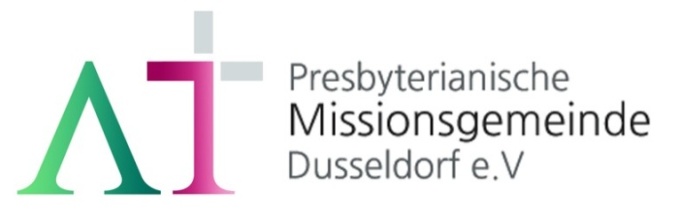 “의인은 믿음으로 살리라"(롬 1:17)1983년 5월 8일 창립     뒤셀도르프 선교교회           교회 홈페이지 duemission.de              교회 주소Alte-Landstr. 179, 40489 Düsseldorf인도: 손교훈 목사※는 함께 일어섭니다.◈ 손교훈 목사의 말씀일기-갈6장 '예수의 흔적' ◈“육체의 모양을 내려 하는”(12) 얕은 꾀와 오만을 내려 놓고,주 예수 그리스도의 십자가만 자랑하라(14).이미 이루어진 것 보다,“오직 새로 지으심을 받는 것만이 중요”(15)하다.“예수의 흔적”(17)은 할례가 아니라, 바로 이것이다.각각 자기 짐을 지고(5),또한 서로의 짐을 져 주고(2),좋은 것은 함께 나누라(6).심는 그대로 거둔다(7-8).선을 행하되 낙심하지 말고, 포기하지 않으면,반드시 거두는 때가 온다(9).짐승은 죽어 가죽을 남기고, 사람은 죽어 이름을 남긴다.그리스도인은 죽어서 예수의 흔적을 남겨야 하지만,썩지 않을 진짜 흔적을 지니고 살아야만 그렇게 된다.바울이 가졌던 그 생생한 예수의 흔적을오늘 내가 지니고 살아야만 한다.◈ 우리 교회가 함께 기도하며 돕는 곳 ◈▶스펙트럼 교회(이광열 목사)▶'겨자씨' 모임(2세 및 2세 사역자 위해 기도 및 후원)▶NRW 평신도연합회▶유럽 기독교교육원: 어린이 연합 캠프, 청소년 연합 캠프(JC)▶유럽 밀알 장애인 선교회(이명선 총무)▶유럽 코스타(청년수련회)      ▶유럽 크리스찬 신문(이창배 목사)▶예장 유럽선교회        ▶우크라이나 임현영 선교사▶장학 지원              ▶북한 선교      ▶디아코니 협력 후원▶굶주린 이웃 돕기 (케냐 총게노 고아원, 이은용 선교사)▶기타 구제 사업         ▶선교관 기금 마련7월 16일7월 23일7월 30일8월 6일예배기도우선화정수연임선향김종권말씀일기김평님백윤정백능현안내위원정기승, 예배부정기승, 예배부정기승, 예배부정기승, 예배부헌금위원이미전, 이은지이미전, 이은지이미전, 이은지이미전, 이은지애찬봉사나라주일밥상 하나밥상 둘밥상 셋※입례/Eingang ………………………………………………………………………………….........다함께※송영/Eingangslied  ………………………………………………………………………………찬양대※찬송/Gemeindelied   …………………………… 25장 ………………….……………다함께※신앙고백/Glaubensbekenntnis ……………………………………………..................다함께성시교독/Wechselwort ……………….. 교독문 2번 ……………….............다함께찬송/Gemeindelied ……………......…………  80장…………………………………다함께기도/Gebet       ………………………………………………………………......................우선화 권사말씀일기/Bibeltagebuch ………………………………………………............................성경봉독/Text zurPredigt …............…마태 21:1-11 …..….....……..….….김평님 집사다함께찬양/Loblied    ......…………………………….......………………………….......……………찬 양 대찬 양 대설교/Predigt    …………………….....    왕이신 예수  .........………….….손교훈 목사손교훈 목사찬송/Gemeindelied ……......…………………  38장 ……………………………….....기도/Gebet   ………………………………………………………………………………………  봉헌/Kollekte  ………………………………………………………………………………………다 함 께다 함 께다함께  교제와 나눔/Bekanntmachung  ……............…..................................................인 도 자※주기도송/Vaterunser  ………………………………………………………........................다함께※축도/Segen    …………………………………………………………………….......................손교훈 목사